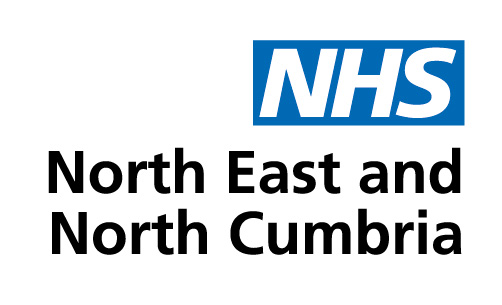 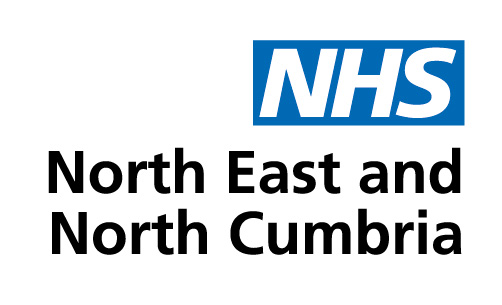 Gateshead Mental Wellbeing Useful ContactsServiceLocationDescriptionTelephoneWebsite EmailMore info & how to accessDedicated Mental Health SupportDedicated Mental Health SupportDedicated Mental Health SupportDedicated Mental Health SupportDedicated Mental Health SupportDedicated Mental Health SupportSignpost NENCOnline A collection of mental health and wellbeing resources in the Northeast and North Cumbriawww.signpostnenc.co.uk Search on website to find organisations near youKooth (for 11 – 18 year olds)OnlineFree, safe anonymous online counselling, advice, and supportwww.kooth.com Counsellors are available (text based) from 12 noon to 10pm on weekdays and 6pm to 10 pm at weekendsRegister onlineQwell (over 18s)OnlineFree, safe anonymous advice, information, and professional mental health support. www.qwell.com Chat queue is open from midday to 10pm on weekdays and 6pm to 10pm on weekends all year long. Send a message to schedule a booked chatRegister onlineBe a Game ChangerNewcastle United's grants for private counselling or psychotherapyhttps://m.facebook.com/groups/BeAGameChangerNUFC/posts/4995510677161228/ Grants for counsellingWellbeing workshops etcOnline applicationCALMCampaign Against Living mMiserablyHelplineWebchatwww.thecalmzone.net Helpline 5pm – midnightCommunity Counselling CooperativeCounselling service for adults and children living in Tyne and WearSimon 0754 9698050Rhonda 0754 9698049http://communitycounsellingcooperative.co.uk/ Email communitycounsellingcoop@gmail.com Lots of links to more support on their websiteEmail or phone for appointmentEvery Mind MattersOnline informationInformation and advice online. Links to other serviceswww.nhs.uk/every-mind-matters Gateshead Talking Therapies (over 16 years)The Croft Wreckenton Health Centre, Blaydon Primary Care CentreSupport for people who are registered with a Gateshead GP who have depression or anxiety0191 2832541www.gatesheadtalkingtherapies.nhs.uk Mainly telephone or video support. Monday to Friday 9-5 (excluding bank holidays) [possible evening appointments]Self-referral or GP referralGP serviceVirtual or face to faceAccess own GP for support. They may refer to other services or prescribe medicationOwn GP practiceContact own GP surgeryMolehill  Mountain AppVia Apple App store or Google PlayFor adults with autism to help them to manage anxietywww.autistica.org.uk/molehill-mountainOnlineMood ZoneOnline informationNHS based information and how to access supporthttps://www.nhs.uk/mental-health/ OnlinePeer Talk, GatesheadBensham Grove Community Centre, Sidney Grove, Bensham NE8 2XDPeer support group for those living with depression, anxiety, and related conditions0771 9562617https://www.peertalk.org.uk/ Every Monday 7-8.30pmEnquiries
Phone or text 07719 562 617
Email enquiries@peertalk.org.ukSpecialist NHS Mental Health Services (CNTW)Virtual, telephone or face to faceNHS based professional services for adults with significant mental health problems. Includes psychiatry, psychology, mental health nursing and therapy services, services for adults with eating disorders, learning disability, autism, or ADHDVia own GP practicewww.cntw.nhs.ukCumberland, Northumberland, Tyne, and Wear NHS Trust (CNTW)GP referral requiredTyneside MIND serviceSomeone to talk to; Support groups; activity groups; Wellbeing projectsTyneside & Northumberland Mind exists to promote positive mental health, providing flexible, responsive, and sustainable support services0191 47745450330 1743174 (local call rate)www.tynesidemind.org.uk8am – 10 pm 7 days a weekPhone, email or online form to self referCrisis SupportCrisis SupportCrisis SupportCrisis SupportCrisis SupportCrisis Support999 Emergency ServicesIf there is an immediate threat to lifeAmbulance service will support people in a crisis where there is an immediate threat to life: to Accident and Emergency 999Phone for yourself or for someone you are worried aboutSamaritansTelephone helpline, webchat, emailFree 24-7 Helpline116123www.Samaritans.org  Self-refer by phone or onlinePapyrus UK(Up to 35 years of age)HopelineSuicide prevention Hopeline 9am to midnight every day Text and emails response time may be longer0800 684141Text 07860039967www.papyrus-uk.og Email: pat@papyrus-uk.org Phone or emailGeneral Health and FitnessGeneral Health and FitnessGeneral Health and FitnessGeneral Health and FitnessGeneral Health and FitnessGeneral Health and FitnessHealthworksHealth Resource Centre
Adelaide Terrace
Benwell
NE4 8BE The Lemington Centre
The Lemington Centre
Tyne View
Newcastle upon Tyne
NE15 8RZImproving wellbeing, NHS health checks, gardening, walks in nature, getting active, relaxation classes, activities, training courses and much moreBenwell: 0191 272 4244Lemington: 0191 264 1959Email:hwn@hwn.org.uk Website: http://www.healthworksnewcastle.org.uk/ Email or PhoneSporting ChanceScotswood Sports Centre and other Newcastle locationsEducation, training, and social opportunities to people that find it difficult accessing mainstream education or services. Sporting Chance empowers children and people through sport and fitness to gain qualifications, achieve employment and improve social skills, alongside this, we specialize in improving health and social outcomes via our innovative sport, exercise, and health programmes.07930249493www.scne.org.uk Email jamie@scne.org.ukEmailVolunteering / EmploymentVolunteering / EmploymentVolunteering / EmploymentVolunteering / EmploymentVolunteering / EmploymentVolunteering / EmploymentGateshead Floating Support Service204 Aidan House, Sunderland Road, Gateshead, NE8 3HUFor adults living in Gateshead. Referral only. Help with a recovery action plan including maintain wellbeing, access local community and leisure, budgeting, paying bills, shopping, and cooking healthily, maintaining the home etc0800 3230083 www.mhm.org.uk/gateshead-floating-support Email: info@mhm.org.uk Referral by Social Worker, CPN, Drug and Alcohol Worker or other support worker to discuss optionsJet (Jobs, Education and Training81 Adelaide Terrace,BenwellNewcastle upon TyneNE4 8BBService for people who have English as a second language and are from an ethnic background.  Service offers support to prepare a CV, search for jobs, and build confidence in accessing support in the local community0191 273 5761www.jetnorth.org.ukEmail: Julie22@jetnorth.org.ukFace to Face on strict appointment basis. Self-referralMoving on Tyne and Wear34 Brenkley Way, Seaton Burn, Newcastle NE13 6DSEmployment service supporting people young people and adults with either a physical or mental health difficulty.Provides mentoring opportunitiesExplore Social Enterprises or self-employment opportunitiesRetain current employmentBuild on further skills development and training.0191 217 3206 www.motw.org.uk Email: enquiries@motw.org.ukFace to faceSelf-referralPathways Advice and Information GatesheadRoom 203, Floor 2, Aidan House, Sunderland Road, Gateshead, NE8 3HU
For Gateshead residents with mental health issues. Support around issues affecting mental wellbeing, including Welfare Benefits, debt, housing, and employment issues07894480425  ring for appointment 0191 4900579www.mhm.org.uk/pathways-advice-information-gateshead Email: info@mhm.org.uk Appointments only Monday 9am-5pmTuesday closedWednesday to Friday 9am-5pmSelf-referralWork it Out (Run by Young Women's Trust)(16 to 30 Years)MEA HouseEllison PlaceNewcastle upon TyneNE1 8XSProviding clothes for interview, styling advice and interview training to unemployed women / identify as women struggling to get into employment (who has a confirmed interview)0808 8088099 http://smartworks.org.uk/newcastle-smart-works/Email: newcastle@smartworks.org.ukOpen Tuesday to Friday Referral by professional supporting the woman into employmentLeisureLeisureLeisureLeisureLeisureLeisureBlaydon Men's 'Pop-Up' ShedCurrently no permanent premises - meet at Blaydon LibraryThursdays 11am to 2.30pmFor men over 18 years. £1 per session, free tea, and coffee. Activities include: 3D printing; Chess; PS4; Go. Coding (Python and Arduino); Dominoes. Electronics (Raspberry Pi, Arduino, Robotics); Internet Browsing; DVD's; 3D modelling; Library books (Of course 🙂); Pyrography. Model Making; Historical Wargaming; Mini lathe work. Hand Carving; SketchingOther activity ideas welcomeEmail onlyContact Dean Teasdalewww.facebook.com/groups/BlaydonShedgroup/Email: infoblaydonshed@gmail.com Email for detailsChilli StudiosBlackfriars Centre, New Bridge Street, Newcastle upon Tyne NE1 2TQFridays at Recoco, No1 Carliol square Newcastle upon TyneCharitable organisation, open to Newcastle or Gateshead residents. Promote engagement in creative activities.Computer work, Art, Music, and Creative Writing.0191 209 4058www.chillistudios.co.ukEmail: info@chillistudios.co.uk Open 10am- 4.30pm(3.30pm Fridays) Join online – membership £10 per month (correct July 22)The Vault Wellbeing CentreThe Vault
Creative Well-Being Centre CIC
31 Station Road
​Wallsend
 NE28 6RLCreative wellbeing centre, with various activities held each day/evening.0191 2620305www.the-vault.org Email: well-being@the-vault.orgActivities currently via Facebook https://www.the-vault.org/activities.htmlGroups https://www.the-vault.org/regular-groups.htmlWING Outdoor ClubOutdoor activities including country walks, hill walks and navigation training, cycling, canoeing, climbing etc07506 176888https://wingoutdoorclub.org https://www.facebook.com/www.wingoutdoorclub.org Appointments only – cost of sessions on websiteEducationEducationEducationEducationEducationEducationRecovery CollegeAnderson House,
Market Street,
Newcastle upon Tyne.
NE1 6XACollaboration of services, providing different support, groups, and training for people with mental health difficulties.0191 261 0948www.recoverycoco.comEmail: info@recoverycoco.comSummer 22 prospectus on the website     HomelessnessHomelessnessHomelessnessHomelessnessHomelessnessHomelessnessBasisFulfilling LivesBasis Gateshead, Progress House, Warwick St, Gateshead, Tyne & Wear, NE8 1TDA Christian homelessness charity who exists to reignite hope and a future for everyone facing homelessness through Basis crisis service; supported accommodations; Empower for women escaping domestic abuse; Aspire-unemployment and financial skills training0191 477 71000191 2738891Northeasthomeless.org.uk/directory/basis-gatesheadEmail: info@oasiscommunityhousing.org Changing Lives2 supported housing services available in GatesheadSupported housing to get homeless people back on their feet, support with seeking benefits, budgeting etcwww.changing-lives.org.uk/ Referral via Gateshead Council after presenting as homelessCrisis Skylight City House, 1-3 City Road, Newcastle upon Tyne, NE1 2AFServices for people currently homeless/in temporary accommodation, or at risk of sleeping rough. Provides education, training and courses including IT, art, creative writing, meditation, and yoga.Training and volunteer opportunities in Skylight café0191 2220622www.crisis.org.ukCrisis Newcastle | Crisis Skylight Newcastle | Crisis UKEmail: enquiries.newcastle@crisis.org.ukMondays and Wednesday 10am-1.30pmMOn & Wed 10-1.30pmHomegroupCan help with housing, budgeting, and accessing benefitshttps://www.homegroup.org.uk/find-a-home/homes-to-rent/gateshead/ www.homegroup.org.uk Register for online searchSupport / ActivitiesSupport / ActivitiesSupport / ActivitiesSupport / ActivitiesSupport / ActivitiesSupport / ActivitiesAngelou Support Centre17 Brighton Grove,Newcastle, Tyne and Wear, NE4 5NSOffers free emotional, practical, and advising support to black and minority ethnic female victims of sexual violence, honour-based violence, forced marriage and domestic slavery in Newcastle. It is a chance for women to get together and support one another, get advice, learn about volunteering and employment opportunities.0191 2260394http://angelou-centre.org.uk Email: admin@angelou-centre.org.ukServices in operation, working both remotelyand face to face.Taking referrals for the violence against women services and recruiting learners for online training and activities.Self or professional referralAnxious MindsNewcastle city centre. Additional locations in Wallsend and North ShieldsCounselling and PsychotherapySupport GroupsArt GroupsCPD Training & workshops 0191 2620305www.anxiousminds.co.ukEmail: info@anxiousminds.co.ukFree drop in, support groups, workshops, & Friendship groups Face to face and telephone support£20 a session for one-to-one counselling. Following initial assessment, there may be a short wait up to about a monthCitizens AdviceThe Davidson Building, Swan St, Gateshead NE8 1BGWide range of free an impartial advice, including benefits, discrimination, employment, housing, gambling support and relationships0344 2451288https://citizensadvicegateshead.com Email via websiteOnline, phone, drop-in hubsComfrey PROJECT The Comfrey Project
Windmill Hills Centre
Chester Place
GATESHEAD
NE8 1QBProvides refugees and people seeking asylum across Tyneside with opportunities to engage in gardening, allotment work and cooking. They also have additional shared creative tasks and share meals. Additional opportunities for peer support and English language conversation. 0191 447780107795320706http://thecomfreyproject.org.uk/Email: info@thecomfreyproject.org.uk  Resumed face to faceCruse Bereavement2 St Gabriel's Ave, Newcastle upon Tyne NE6 5QNSupport for bereaved people to help achieve a sense of purpose for the future0191 2765533www.cruse.org.uk Email tyneside@cruse.org.uk Phone or emailGateshead Carers ServiceJohn Haswell House
8-9 Gladstone Terrace
Gateshead
NE8 4DYShort breaks Social & Activity GroupsPeer Support GroupsLive Chat and e-learningTrainingOne-to-one support Benefits advice & support0191 4900 121 www.gatesheadcarers.com/Email: enquiries@gatesheadcarers.comApril 22 update: working remotely via phone or email with a view to some face-to-face contact later in 2022Gateshead ClubhouseGateshead Clubhouse, Worcester GreenGateshead NE8 1NHCafé plus activities e.g., mindfulness, yoga, crafts, and cooking etc0191 4409033Https://gatesheadclubhouse.com Email gateshead.clubhouse@gmail.com Mental health support hub run by its membersMonday to Friday 11.4.30pmSaturday 12-4.30pmScotswood Community GardenScotswood Natural Community Garden
John Marley Centre
Yewcroft Avenue, 
Newcastle upon Tyne
NE15 6TUThe project provides gardening training, work experience and support for people looking to get back in to work, and therapeutic gardening sessions for people with mental health issues. We support our volunteers with training where possible, and we run free, accredited courses in horticulture and adult social care. Where needed we also help volunteers to find employment and we regularly provide references for our volunteers. Volunteers have also been involved in various arts projects. DBS checks required.  0191 2750000https://sncg.org.uk/ Email: office@sncg.org.uk Currently working out of the officeEmail or phone for detailsTyneside Women’s HealthGateshead & Head Office 30 Half Moon Lane, Gateshead, NE8 2ANTWH aims to support women in Tyneside to flourish by having access to the right mental health and wellbeing support. They offer:Educational courses to improve coping strategies.Counselling service Support groups Therapeutic activities e.g., craft and singing.Domestic violence courses0191 4777897www.tynesidewomenshealth.org.uk   Email: enquiries@tynesidewomenshealth.org.uk Face to face and online supportSelf-refer, or professional referral. Form on websiteYoung Dads and Ladsc/o Baltic CentreSouth Shore RoadGatesheadNE8 3BA
Someone to talk to who won't judge, learning new skills, support, meeting other young men /dads07990 164449https://www.neydl.uk/ email: info@neydl.uk 